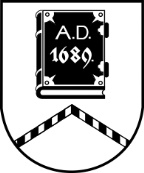 ALŪKSNES NOVADA PAŠVALDĪBALICENCĒŠANAS KOMISIJADārza iela 11, Alūksne, Alūksnes novads, LV – 4301, tālrunis:  64381496, e-pasts: dome@aluksne.lv_________________________________________________________________________________________________________SĒDE Nr.4613.12.2023., plkst. 16.00Dārza ielā 11, Alūksnē, Alūksnes VPVKAC 1.stāvāDarba kārtībā:Individuālā komersanta “HELMUTS ŪSELIS” iesnieguma izskatīšana.Biedrības “RALLY ALŪKSNE” iesnieguma izskatīšana.Alūksnes Sporta skolas iesnieguma izskatīšana.